MondayTuesdayWednesdayThursdayFridayHave you washed, dressed yourself, brushed your hair, made your bed and brushed your teeth today?  We always start our day with our prayers.    Have a lovely day.   We are thinking about each and every one of you. xxHave you washed, dressed yourself, brushed your hair, made your bed and brushed your teeth today?  We always start our day with our prayers.    Have a lovely day.   We are thinking about each and every one of you. xxHave you washed, dressed yourself, brushed your hair, made your bed and brushed your teeth today?  We always start our day with our prayers.    Have a lovely day.   We are thinking about each and every one of you. xxHave you washed, dressed yourself, brushed your hair, made your bed and brushed your teeth today?  We always start our day with our prayers.    Have a lovely day.   We are thinking about each and every one of you. xxHave you washed, dressed yourself, brushed your hair, made your bed and brushed your teeth today?  We always start our day with our prayers.    Have a lovely day.   We are thinking about each and every one of you. xxApproximately 15 – 30 minsWell-BeingLet the Music Move your Feet Movement & Dance Song for Kids | Debbie Doo – Balance on one foot https://www.youtube.com/watch?v=aQ2Vco_giiEWell-BeingLet the Music Move your feet Movement & Dance Song for Kids | Debbie Doo – Balance on one foothttps://www.youtube.com/watch?v=aQ2Vco_giiEWell-Being5-a-day Fitness: All Sports Routine – Jubilee Dance https://www.youtube.com/watch?v=gBTvnJpwcKwWell-Being5-a-day Fitness: All Sports Routine - Jubilee Dancehttps://www.youtube.com/watch?v=gBTvnJpwcKwWell BeingHave a laugh!  https://www.youtube.com/watch?v=KnC6t59FXcsTopic WorkWatch Peppa Pig We Love Peppa Pig The Castle #1 - Bing video. Talking timeWhy does the knight wear armour?Where was the secret passage?Where did the secret passage lead?Why was the food not real?What was the dragon made out of?What other things did Peppa Pig’s family do on the tour?Barnaby Bear visits a castlehttps://www.bbc.co.uk/programmes/p01159k0Find out more about castles. Can you find out what 5 of these are? The Keep. Moat. ...Drawbridge. ...Portcullis. ...Arrowslits.How to draw a castlehttps://www.youtube.com/watch?v=opXUQ7kOkWsDoes you castle have a Drawbridge. ...Portcullis. ...Arrowslits. Make a Castle. Use anything that you can find at home. This could be Lego, empty boxes, empty tins, blocks, newspaper…..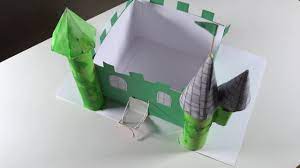  Make a Castle. Use anything that you can find at home. This could be Lego, empty boxes, empty tins, blocks, newspaper…..Approximately 15 - 20 mins  ReadingChoose one of your own story books or log into Reading Eggs and choose a book.  We encourage children to look at the pictures in the book they are reading and always ask them to explain their ideas to us by talking in full sentences.Examples: I think this story is about …., because I can see a ….Give children a little while to look at the front cover and ask them; What do you think this story might be about? Encourage them to explain their ideas using information they can see from the pictureChoose a child to point to the title.	How do you know that is the title? (it is usually in the biggest writing) and have a go at reading the titleChoose children to point to words they do know and ask other children to point to any words they do not know.Encourage a child to explain ‘fiction’ (these are books that tell a ‘made-up’ story.   ReadingChoose one of your own story books or log into Reading Eggs and choose a book.  We encourage children to look at the pictures in the book they are reading and always ask them to explain their ideas to us by talking in full sentences.Examples: I think this story is about …., because I can see a ….Give children a little while to look at the front cover and ask them; What do you think this story might be about? Encourage them to explain their ideas using information they can see from the pictureChoose a child to point to the title.	How do you know that is the title? (it is usually in the biggest writing) and have a go at reading the titleChoose children to point to words they do know and ask other children to point to any words they do not know.Encourage a child to explain ‘fiction’ (these are books that tell a ‘made-up’ story.   ReadingChoose one of your own story books or log into Reading Eggs and choose a book.  We encourage children to look at the pictures in the book they are reading and always ask them to explain their ideas to us by talking in full sentences.Examples: I think this story is about …., because I can see a ….Give children a little while to look at the front cover and ask them; What do you think this story might be about? Encourage them to explain their ideas using information they can see from the pictureChoose a child to point to the title.	How do you know that is the title? (it is usually in the biggest writing) and have a go at reading the titleChoose children to point to words they do know and ask other children to point to any words they do not know.Encourage a child to explain ‘fiction’ (these are books that tell a ‘made-up’ story. ReadingListen to the storyhttps://www.youtube.com/watch?v=0MQ5pVeYySUThe Princess and the WizardReadingListen to the Storyhttps://www.youtube.com/watch?v=5iOsBset22oThe Worst Princess Maths White Rose – Summer Activity WeekMaths White Rose – Summer Activity WeekMaths White Rose – Summer Activity WeekMaths White Rose – Summer Activity WeekMaths White Rose – Summer Activity WeekMaths White Rose – Summer Activity WeekApproximately 15 - 20 minsMathshttps://whiterosemaths.com/homelearning/early-years/summer-activity-week/Session 1 Going on HolidayMathshttps://whiterosemaths.com/homelearning/early-years/summer-activity-week/Session 2 Sports DayMathshttps://whiterosemaths.com/homelearning/early-years/summer-activity-week/Session 3 At the BeachMathshttps://whiterosemaths.com/homelearning/early-years/summer-activity-week/Session 4 Day Trips Mathshttps://whiterosemaths.com/homelearning/early-years/summer-activity-week/Session 5 Ice CreamsReligious EducationReligious EducationReligious EducationReligious EducationReligious EducationReligious EducationThink about all the friends that you have made in Reception Class. What is the thing that you have enjoyed the most? What have you learned? What else are you thankful for? Write a prayer to say thank you to God for these things. What would you like to happen when you are in Year 1.   Add this to your prayer. Think about all the friends that you have made in Reception Class. What is the thing that you have enjoyed the most? What have you learned? What else are you thankful for? Write a prayer to say thank you to God for these things. What would you like to happen when you are in Year 1.   Add this to your prayer. Think about all the friends that you have made in Reception Class. What is the thing that you have enjoyed the most? What have you learned? What else are you thankful for? Write a prayer to say thank you to God for these things. What would you like to happen when you are in Year 1.   Add this to your prayer. Think about all the friends that you have made in Reception Class. What is the thing that you have enjoyed the most? What have you learned? What else are you thankful for? Write a prayer to say thank you to God for these things. What would you like to happen when you are in Year 1.   Add this to your prayer. Think about all the friends that you have made in Reception Class. What is the thing that you have enjoyed the most? What have you learned? What else are you thankful for? Write a prayer to say thank you to God for these things. What would you like to happen when you are in Year 1.   Add this to your prayer. AdditionalOptional ActivitiesJoin the big Butterfly Count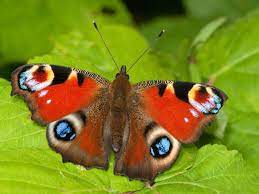 https://bigbutterflycount.butterfly-conservation.org/https://www.bbcgoodfood.com/howto/guide/guide-cookery-skills-ageThe Big Butterfly Count is a UK-wide survey aimed at helping us assess the health of our environment simply by counting the amount and type of butterflies (and some day-flying moths) we see.Practise tying shoelaces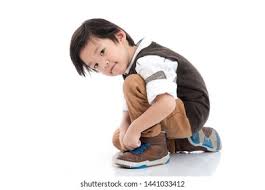 https://www.youtube.com/watch?v=biPlP4yiyQsPlay Dots and Boxes https://www.youtube.com/watch?v=FLNPAKBJavY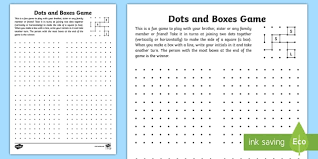 Make Play Dough https://theimaginationtree.com/best-ever-no-cook-play-dough-recipe/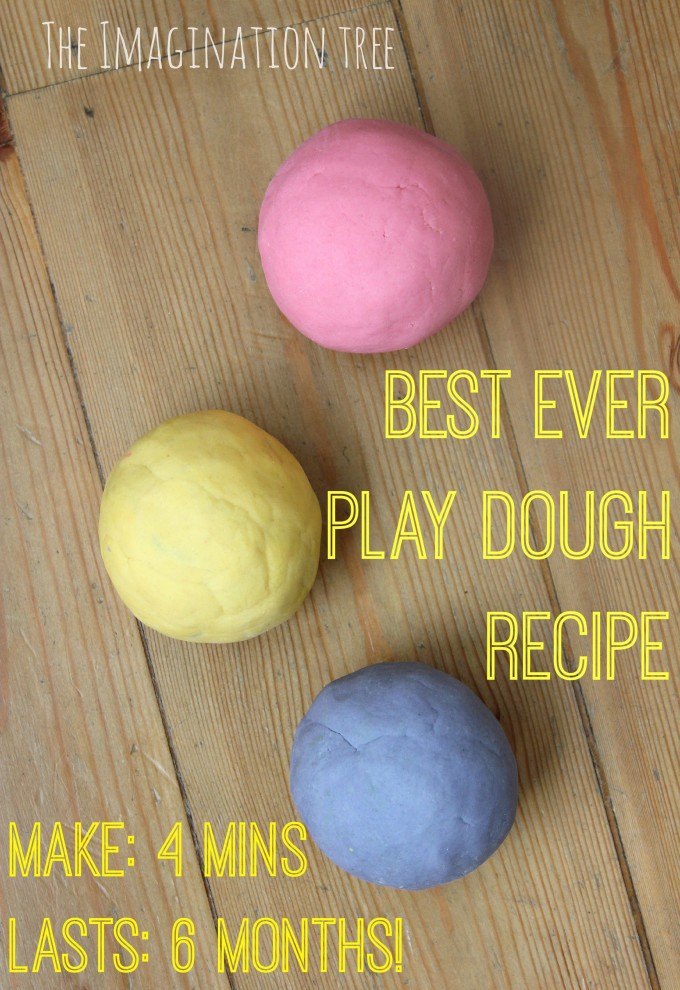 Enjoy Yourselves! 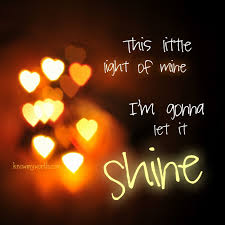 https://www.youtube.com/watch?v=NsbRIg-ebWgAdditionalOptional ActivitiesGoogle ClassroomTimes and groups to be emailed by class teachers. Beat your own Record. How many Spotty Dogs can you do in 30 seconds? Keep practising every day to see how much faster and stronger you get. Spotty Dogs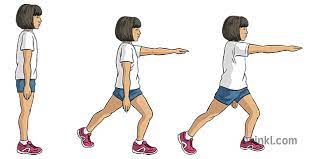 https://www.youtube.com/watch?v=FVh-TXqQBOAKeep practising Tricky Words Phase 2 https://www.youtube.com/watch?v=TvMyssfAUx0Phase 3https://www.youtube.com/watch?v=R087lYrRpgYPhase 4 https://www.youtube.com/watch?v=3NOzgR1ANc4Play one of the games on this page to practise your tricky words and have fun! https://earlyimpactlearning.com/teach-tricky-words/Free National Gallery Online Family Events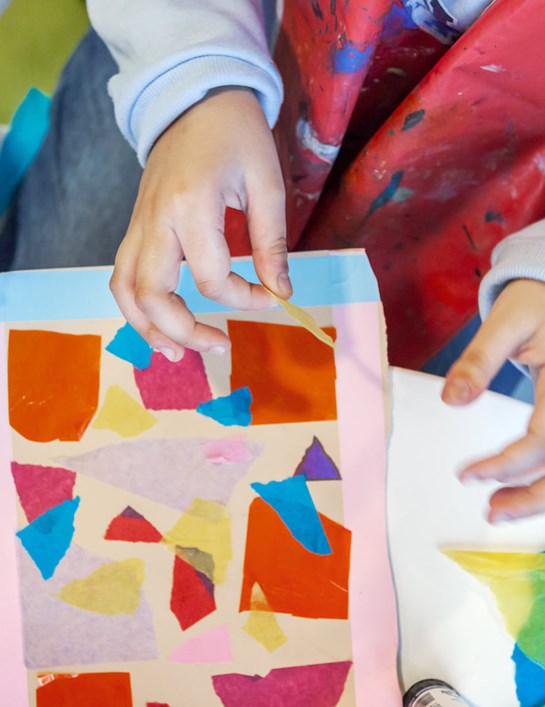 https://www.nationalgallery.org.uk/visiting/visit-as-a-familyEnjoy Yourselves! https://www.youtube.com/watch?v=NsbRIg-ebWg